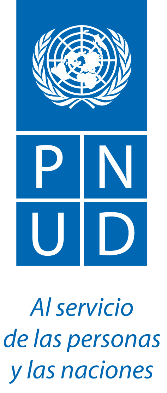  ENGAGEMENT FACILITY PROGRAMConcept NoteI.  PURPOSE OF THE INITIATIVEProvide the main objective of the initiative.Expected Results: The eventual result will be the integration of the blue economy with the green economy, thereby creating a ‘cyan’ mixture unique to Panama and raising its global profile as a leader in sustainable development. This would lead to integrated policy making that ensures positive interaction between economic activity (which is today largely based on the Panama Canal and its environs) on the one hand, and efforts to protect Panama’s environment and grow the green economy, on the other. It is also hoped to lead to greater climate-related resource flows to Panama. Specific results include the formulation of a blue green agenda for the country; creation of a blue green platform that includes public and private sectors; and identification of innovative financing opportunities. By the end of 2020, the project will also create a ‘blue green process’ through which all actors developing activities that affect the marine and coastal ecosystems of the country will take into account the concepts of sustainable development; sustainable production; conservation; research; capacity building; blue economy; and job creation. The initiative is expected to build on UNDP’s existing relationships with the institutions that are part of the blue green economy and expand on its relationship with the MEF. For example, with financing from Germany, UNDP did an analysis of economic flows generated by the mangroves in several districts of Chiriquí, based on the goods and services they provide, and valued this at more than US$27 million per year. These types of valuation studies and economic flows will be key for the blue green economy and require the involvement of the MEF. The initiative will also incorporate finance challenges using the BIOFIN approach which incorporates biodiversity/climate change expenditure review, financial needs assessment and the blue green economy finance plan and finance solutions. Part of the blue green economy will also entail engagement with women, youth and vulnerable communities (including indigenous and afro descendants) to promote innovative financing instruments such as blue bonds and revenue guarantees.  The initiative will have policy impact via the formulation of a Blue Green Economy Strategy as part of the national policy on oceans.A major expected result is UNDP’s positioning and leadership in the sector, particularly at a time when the UN system is designing its new Cooperation Framework. Other expected results that will impact on UNDP’s revenue stream include: 1) the creation of a compensation scheme (using funding from the Panama Canal, the maritime sector, mining, etc.) that could generate financing for entrepreneurship in micro, small and medium enterprises and community-based organizations; 2) greater possibility of accessing vertical funds from Climate Change Adaptation, Euroclima+, Green Readiness or bilateral and multilateral banks; and/or 3) the PROBLUE multi-donor trust fund of the World Bank, accessed through the MEF.2.  FINANCIAL RESOURCESThe Engagement Facility a budget for 2020 of USD 150,000.*Reviewed budget total based on the initiative approval received.Multi-Year Work Plan Country PanamáTitle:Panama ‘Cyan Economy’Project number:00124267Output number:00119274Implementing PartnerUnited Nations Development ProgrammeStrategic Partners:Ministry of Environment, Ministry of Economy and FinanceBudget:USD 150,000.00Activities and Indicative Budget:Activities and Indicative Budget:Activities and Indicative Budget:ActivitiesCostInputs/IndicatorsCo-design among actors a Blue Green Economy Agenda to engage stakeholders for 202030,000Stakeholders from private sector, academia, civil society, local communities (SESP, and public participation plan):  At least 4 exchanges in 2020 (including validation sessions); At least 2 workshops Establish a Blue Green Economy Platform with stakeholders (private and public sector)30,000Stakeholders from private sector, academia, civil society, local communities (SESP, and public participation plan):  At least 4 exchanges in 2020 (including validation sessions); At least 2 workshops 9,500TravelsIdentify a repository of marine knowledge and make information available for blue green economy stakeholders60,000ConsultantPrioritize blue green growth in the marine and maritime sectors and incorporate innovation60,000ConsultantIdentify priorities for innovative financing instruments for blue green economy, including aspects for bankability60,000ConsultantCo-design with the actors a ‘Blue Green Process’ based on above steps 60,000ConsultantCo-design with the actors and support the government to include within the Oceans National Policy a Blue Green Economy Strategy for Panama that considers national and local levels60,000ConsultantCommunication strategy implementation for public advocacy, thematic positioning20,000Consultancy firmMonitoring500.00Supplies and M&E miscellaneousSub-total150,000Total 150,000EXPECTED OUTPUTSPLANNED ACTIVITIESPlanned Budget by YearPlanned Budget by YearPlanned Budget by YearPlanned Budget by YearRESPONSIBLE PARTY/DonorPLANNED BUDGETPLANNED BUDGETPLANNED BUDGETEXPECTED OUTPUTSPLANNED ACTIVITIESY12020Y2Y3Y4RESPONSIBLE PARTY/DonorFunding SourceBudget DescriptionAmountOutput 1: A blue green agenda with a platform that includes public and private sectors for the country developed and established which support the identification of innovative financing opportunitiesGender marker: 2Activity Co-design among actors a Blue Green Economy Agenda to engage stakeholders for 2020X001981/00012Output 1: A blue green agenda with a platform that includes public and private sectors for the country developed and established which support the identification of innovative financing opportunitiesGender marker: 2Activity Co-design among actors a Blue Green Economy Agenda to engage stakeholders for 2020X001981/00012Fund Code 114267140030,000Output 1: A blue green agenda with a platform that includes public and private sectors for the country developed and established which support the identification of innovative financing opportunitiesGender marker: 21.2 Activity Establish a Blue Green Economy Platform with stakeholders (private and public sector)X001981/00012Output 1: A blue green agenda with a platform that includes public and private sectors for the country developed and established which support the identification of innovative financing opportunitiesGender marker: 21.2 Activity Establish a Blue Green Economy Platform with stakeholders (private and public sector)X001981/00012Fund Code 114267570030,000Output 1: A blue green agenda with a platform that includes public and private sectors for the country developed and established which support the identification of innovative financing opportunitiesGender marker: 21.2 Activity Establish a Blue Green Economy Platform with stakeholders (private and public sector)X001981/00012Fund Code 11426716009,500Output 1: A blue green agenda with a platform that includes public and private sectors for the country developed and established which support the identification of innovative financing opportunitiesGender marker: 21.3 Activity Identify a repository of marine knowledge and make information available for blue green economy stakeholdersX001981/00012Fund Code 114267130012,000.00Output 1: A blue green agenda with a platform that includes public and private sectors for the country developed and established which support the identification of innovative financing opportunitiesGender marker: 21.4 Prioritize blue green growth in the marine and maritime sectors and incorporate innovationX001981/00012Fund Code 114267130012,000.00Output 1: A blue green agenda with a platform that includes public and private sectors for the country developed and established which support the identification of innovative financing opportunitiesGender marker: 21.5    Identify priorities for innovative financing instruments for blue green economy, including aspects for bankabilityX001981/00012Fund Code 114267130012,000.00Output 1: A blue green agenda with a platform that includes public and private sectors for the country developed and established which support the identification of innovative financing opportunitiesGender marker: 21.6 Co-design with the actors a ‘Blue Green Process’ based on above steps X001981/00012Fund Code 114267130012,000.00Output 1: A blue green agenda with a platform that includes public and private sectors for the country developed and established which support the identification of innovative financing opportunitiesGender marker: 21.7 Co-design with the actors and support the government to include within the Oceans National Policy a Blue Green Economy Strategy for Panama that considers national and local levelsX001981/00012Fund Code 114267130012,000.00Output 1: A blue green agenda with a platform that includes public and private sectors for the country developed and established which support the identification of innovative financing opportunitiesGender marker: 21.8 Communication strategy implementation for public advocacy, thematic positioningX001981/00012Fund Code 114267210020,000.00Output 1: A blue green agenda with a platform that includes public and private sectors for the country developed and established which support the identification of innovative financing opportunitiesGender marker: 2MONITORINGX001981/00012Fund Code 114267250074500250.00250.00Output 1: A blue green agenda with a platform that includes public and private sectors for the country developed and established which support the identification of innovative financing opportunitiesGender marker: 2Sub-Total for Output 1Sub-Total for Output 1Sub-Total for Output 1Sub-Total for Output 1Sub-Total for Output 1Sub-Total for Output 1Sub-Total for Output 1Sub-Total for Output 1150,000.00TOTAL150,000.00